.Section 1 [1-8] Right Rock Forward/Recover, Shuffle Back, Left Rock Back/Recover, Shuffle ForwardSection 2 [1-8] Vine Right scuff , Vine Left touchSection 3 [1-8] Right Triple Step Forward, ½ Pivot turn Right; Left Triple Step Forward, ½ Pivot Turn LeftSection 4 [1-8] Two ¼ Turns Left; Walk Back Left, Right, Coaster stepSTART OVERContact: ednajld@gmail.comI Only See You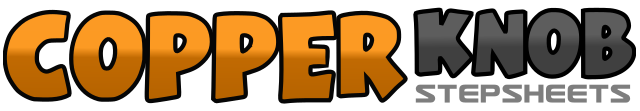 .......Count:32Wall:2Level:Beginner.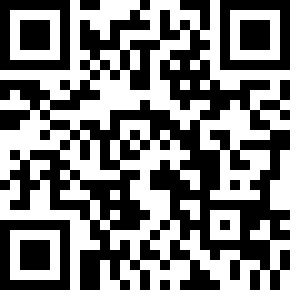 Choreographer:Lucinda Dixon (USA) - January 2018Lucinda Dixon (USA) - January 2018Lucinda Dixon (USA) - January 2018Lucinda Dixon (USA) - January 2018Lucinda Dixon (USA) - January 2018.Music:I Only See You - Marie HaslemoreI Only See You - Marie HaslemoreI Only See You - Marie HaslemoreI Only See You - Marie HaslemoreI Only See You - Marie Haslemore........1-2Rock forward on right, recover back left3&4Shuffle back stepping right, left, right5-6Rock back on left, recover forward on right7&8Shuffle forward stepping left, right, left1-4Step right to side, step left behind right, step right to side scuff left5-8Step left to side, step right behind left, step left to side touch right1&2Shuffle step forward on right, step-close left to right, step forward on right3-4Pivot ½ turn to right onto right5&6Shuffle step forward on left, step-close right to left, step forward on left7-8Pivot ½ turn to left onto left1-2Right  foot  -  ¼ step turn left3&4Cont. Turning,  ¼ turn left5-6Walk back left and right7&8Coaster step, left back, right back, left forward